Sunday, January 27, 2013Sunday, January 27, 2013Monday, January 28, 2013Monday, January 28, 2013Tuesday, January 29, 2013Tuesday, January 29, 2013Wednesday, January 30, 2013Wednesday, January 30, 2013Thursday, January 31, 2013Thursday, January 31, 2013Friday, February 1, 2013Friday, February 1, 2013Saturday, February 2, 2013Saturday, February 2, 20136:00AMStitch! (R)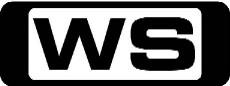 GDracula, JrWhen Stitch lands on a remote island, he must perform several good deeds in order to activate the Spiritual Stone that will gain him great power. 6:30AMHandy Manny (R)GWhich Way To The Barbeque? / Back On TrackJoin Handy Manny, who with the help of his amazing set of talking tools is the town's expert when it comes to repairs. 7:00AMWeekend Sunrise 'CC'Wake up to a better breakfast with Andrew O'Keefe and Samantha Armytage for all the latest news, sport and weather. 10:00AMParenthood (R) 'CC'**4 Hour Marathon**PGSore Loser/ Mr. Honesty/ Missing/ Road TripDuring an intense game of Braverman charades, Joel and Julia come to realise they may have spoiled Sydney. Meanwhile, Kristina is concerned about Max's new friends at school. An inappropriate moment at work disrupts  Adam and Kristina's marriage. Meanwhile, a meeting with Zoe's boyfriend may jeopardize Julia and Joel's adoption plan. Then, Kristina and Adam become overwhelmed with their work schedules and put Max's wellbeing in danger. Kristina offers Amber a new opportunity. Crosby and Jasmine struggle with their relationship. And while on a family caravan road trip, Adam connects with Haddie, Sarah confronts an embarrassing issue with Drew and Julia learns to appreciate Crosby's odd personality. Starring PETER KRAUSE, LAUREN GRAHAM, DAX SHEPARD, MONICA POTTER, ERIKA CHRISTENSEN, SAM JAEGER, SAVANNAH PAIGE RAE, SARAH RAMOS, MAX BURKHOLDER, JOY BRYANT, BONNIE BEDELIA, CRAIG T  NELSON, MAE WHITMAN, MILES HEIZER, TYREE BROWN and ALEXANDRA DADDARIO.2:00PMThat '70s Show (R) 'CC'PGSunday Bloody SundayIt's Saturday night and Eric announces that he has a thousand-word essay due on Monday. Starring TOPHER GRACE, MILA KUNIS, ASHTON KUTCHER, DANNY MASTERSON, LAURA PREPON, DEBRA JO RUPP, KURTWOOD SMITH, TANYA ROBERTS, DON STARK, WILMER VALDERRAMA and MARION ROSS and JOE MEDALIS.2:30PMProgram T.B.A. **3:30PM2013 Australian Open 'CC'2013 Australian Open - Day 14Live coverage of the Grand Slam of Asia-Pacific, the Australian Open. The world's top tennis players converge on Melbourne Park to vie for the prestigious title and a record prize pool of $30 million, one of the biggest in world sport. Players include Roger Federer, Andy Murray, Novak Djokovic, Serena Williams, Maria Sharapova, plus Aussie talent Sam Stosur, Lleyton Hewitt and Bernard Tomic. 5:30PMHighway Patrol (R) 'CC'PG(L,A,V)Buckle up and get ready to enter the world of Australia's Traffic Police. Tonight, officers track down a truckie who has blocked a highway during peak hour. A breath test reveals a lot more about a driver than first expected. And a car is clocked doing 148 km per hour in an 80 zone, but the driver has no plans to pull over. 6:00PMSeven News 'CC'Peter Mitchell presents today's news with David Brown updating the weather. Sport is with Sandy Roberts. 6:30PM2013 Australian Open 'CC'2013 Australian Open - Night 14 - Men's FinalOver the last two weeks the world's best tennis players have knocked each other out under the hot Australian sun. Now it's down to these last two gladiators. Who will take $2.4 million and the Norman Brookes trophy home with them tonight? 10:30PMRevenge 'CC'MRevenge - The First ChapterRelive the drama, excitement and suspense as Emily Thorne returns to the Hamptons to seek revenge on those responsible for tearing her family apart. 11:30PMParking Wars (R)PGTonight, tourists push officers to breaking point at the impound lot, while a Ticket Supervisor tries to toughen up the new rookie, who'd rather be singing on American Idol. Meanwhile officers go for 'quality boots' in busy downtown Philly - with emotional results. 12:00AMSpecial (R)GCanada WildThe superb wildlife and wilderness of outback Canada is depicted in all its glory in this Greg Grainger special. 1:00AMHouse Calls To The Rescue (R) 'CC'GJohanna Griggs unleashes her new team of experts to rescue home owners from their DIY disasters. The team rescue a gardener who took out a swimming pool and created a titanic disaster. 2:00AMHome ShoppingShopping program. 3:00AMNBC Today 'CC'International news and weather including interviews with newsmakers in the world of politics, business, media, entertainment and sport. 4:00AMNBC Meet The Press 'CC'David Gregory interviews newsmakers from around the world. 5:00AMSunrise Extra 'CC'Bringing you the best moments of your mornings with the Sunrise team. 5:30AMSeven Early News 'CC'Natalie Barr and Mark Beretta present the latest news, sport and weather from around Australia and overseas. 6:00AMSunrise 'CC'Wake up to a better breakfast with Melissa Doyle and David Koch for all the latest news, sport and weather. 9:00AMThe Morning Show 'CC'PGJoin Larry Emdur and Kylie Gillies to catch up on all the highlights from this year, including a variety of segments on the latest news, entertainment and other hot topics. 11:30AMSeven Morning News 'CC'The latest news from around Australia and overseas. Presented by Ann Sanders. 12:00PMParenthood (R) 'CC'**4 hour marathon**PGJust Smile/ It Is What It Is/ Politics/ Tough LoveCrosby is frustrated when Adam becomes the focus for a local newspaper's piece on the Luncheonette. Meanwhile, Amber struggles to find her place in a new job. Adam and Kristina worry over the costs to send Haddie to the college of her choice, and Julia grows concerned Zoe is beginning to change her mind about giving up her baby for adoption. Starring PETER KRAUSE, LAUREN GRAHAM, DAX SHEPARD, MONICA POTTER, ERIKA CHRISTENSEN, SAM JAEGER, SAVANNAH PAIGE RAE, SARAH RAMOS, MAX BURKHOLDER, JOY BRYANT, BONNIE BEDELIA, CRAIG T  NELSON, MAE WHITMAN and MILES HEIZER and TYREE BROWN.4:00PMThe Zoo (R) 'CC'GThe keepers find two chameleons that are able to turn each other green with happiness, and two male chimps compete for control. 4:30PMSeven News At 4.30 'CC'The latest news, sport and weather from around Australia and overseas. 5:30PMProgram T.B.A. **6:00PMSeven News 'CC'Peter Mitchell presents today's news with David Brown updating the weather. Sport is with Sandy Roberts. 6:30PMToday Tonight 'CC'The latest news and current social issues presented by a team of reporters. 7:00PMHome and Away 'CC'PG(V)The Braxton's capture Jamie as a way of getting to Adam. Celia's secret motives are closer to being revealed when she takes a phone call from a mystery caller. Meanwhile, Maddy and Spencer question whether they should remain on the run or seek help. Starring STEVE PEACOCKE.7:30PMProgram T.B.A. **8:30PM Program T.B.A. **9:00PMProgram T.B.A. **10:30PMMonday Late Movie (R) 'CC' (2007)MA(S,L,D)The Heartbreak KidUnmarried and just turned 40, sporting goods store owner Eddie Cantrow is on the sidelines of the dating game when he attends the wedding of his former fiance. Feeling like the whole world has paired off except him, Eddie is primed for a romance. Now all he needs is the girl. Starring BEN STILLER, MICHELLE MONAGHAN, MALIN AKERMAN, JERRY STILLER, ROB CORDDRY, CARLOS MENCIA, SCOTT WILSON, DANNY MCBRIDE, ROY JENKINS and STEPHANIE COURTNEY and AMY SLOAN.12:30AMRoom For Improvement (R) 'CC'GDon't miss the biggest cash-back ever, as the team creates a little magic for a big-hearted Aussie Mum. 1:00AMHome ShoppingShopping program. 3:30AMThe Real Seachange (R) 'CC'PGThe last minute push to get their hotel ready is on for Amy and David. And after a variety of setbacks, Ian and Michele get some great news. 4:00AMNBC Today 'CC'International news and weather including interviews with newsmakers in the world of politics, business, media, entertainment and sport. 5:00AMSunrise Extra 'CC'Bringing you the best moments of your mornings with the Sunrise team. 5:30AMSeven Early News 'CC'Natalie Barr and Mark Beretta present the latest news, sport and weather from around Australia and overseas. 6:00AMSunrise 'CC'Wake up to a better breakfast with Melissa Doyle and David Koch for all the latest news, sport and weather. 9:00AMThe Morning Show 'CC'PGJoin Larry Emdur and Kylie Gillies to catch up on all the highlights from this year, including a variety of segments on the latest news, entertainment and other hot topics. 11:30AMSeven Morning News 'CC'The latest news from around Australia and overseas. Presented by Ann Sanders. 12:00PM Program T.B.A. **2:00PMDr Oz 'CC'PG(S)When Sex Kills: Could You Be At Risk For A Heart Attack During Sex?Could you be at risk for a fatal heart attack during sex? Learn the biggest indicators that you're at risk. Plus, Dr. Oz reveals the sex test you need to take to find out. 3:00PMMinute To Win ItPGSibling RivalrySisters compete in hopes of winning the million-dollar prize. Taking on the 'A Bit Dicey' challenge, the sisters must balance six dice on a popsicle stick they hold in their mouths. Hosted by GUY FIERI.4:00PMThe Zoo (R) 'CC'GPetra the Pygmy Hippo is about to give birth and a precious Brush-Tailed Rock Wallaby Joey is carefully swapped from one pouch to another. 4:30PMSeven News At 4.30 'CC'The latest news, sport and weather from around Australia and overseas. 5:30PMProgram T.B.A. **6:00PMSeven News 'CC'Peter Mitchell presents today's news with David Brown updating the weather. Sport is with Sandy Roberts. 6:30PMToday Tonight 'CC'The latest news and current social issues presented by a team of reporters. 7:00PMHome and Away 'CC'PG(V)Adam and Jamie are arrested following Adam's confession. Jett's crush on Indi develops when she comes over to babysit, but Romeo crashes the party. Off the back of Heath's new found maturity, he and Bianca decide to move in together. Starring SAMARA WEAVING, LUKE MITCHELL and LISA GORMLEY and DAN EWING.7:30PMProgram T.B.A. **8:30PMProgram T.B.A. **9:45PM Program T.B.A. **10:45PM Program T.B.A. **11:45PMThat '70s Show (R) 'CC'PG(S,D)Bye-Bye BasementHyde moves back in with the Forman's when his dad leaves again. Eric is horrified when Kitty announces her plan to redecorate the basement and proceeds to hire contractors, but even more horrified when Donna takes her side. Fez signs up for ballet classes to meet girls. Starring TOPHER GRACE, LAURA PREPON, ASHTON KUTCHER, MILA KUNIS, WILMER VALDERRAMA, DANNY MASTERSON, DEBRA JO RUPP, KURTWOOD SMITH and TANYA ROBERTS and DON STARK.12:15AMRoom For Improvement (R) 'CC'GThe team head to the snow to completely makeover the kitchen and loungeroom of an old ski lodge. 1:00AMHome ShoppingShopping program. 4:00AMNBC Today 'CC'International news and weather including interviews with newsmakers in the world of politics, business, media, entertainment and sport. 5:00AMSunrise Extra 'CC'Bringing you the best moments of your mornings with the Sunrise team. 5:30AMSeven Early News 'CC'Natalie Barr and Mark Beretta present the latest news, sport and weather from around Australia and overseas. 6:00AMSunrise 'CC'Wake up to a better breakfast with Melissa Doyle and David Koch for all the latest news, sport and weather. 9:00AMThe Morning Show 'CC'PGJoin Larry Emdur and Kylie Gillies to catch up on all the highlights from this year, including a variety of segments on the latest news, entertainment and other hot topics. 11:30AMSeven Morning News 'CC'The latest news from around Australia and overseas. Presented by Ann Sanders. 12:00PMThe Midday Movie (R) (2006)M(V)Mystery Woman: At First SightDiscovering that there is a possible hereditary problem with her vision, the adopted Samantha goes in search of her birth mother. Starring KELLIE MARTIN, CLARENCE WILLIAMS III, NINA SIEMASZKO, MICHAEL COLE, GERALD BRODIN, JOHN APREA, SCOTT MICHAEL CAMPBELL, MARK LACY, CHRISTINE LAKIN, KATHRYN HARROLD, SEAN MORAN and EYAL PODELL.2:00PMDr Oz 'CC'PG5 Minute Miracles To Fight FatGo from a fat belly to a flat belly in just minutes! Dr. Oz has proven techniques to whittle your waistline. Meet a team of experts who have the secrets to slimming down and staying healthy. 3:00PMMinute To Win ItPGHit Me With Your Best ShotA popular game show that enlists contestants to play hair-raising games using household items and off-the-shelf products. Hosted by GUY FIERI.4:00PMThe Zoo (R) 'CC'GWitness the extraordinary birth of two snow leopards and Rigo a Silverback Gorilla is heading to the dentist. 4:30PMSeven News At 4.30 'CC'The latest news, sport and weather from around Australia and overseas. 5:30PMProgram T.B.A. **6:00PMSeven News 'CC'Peter Mitchell presents today's news with David Brown updating the weather. Sport is with Sandy Roberts. 6:30PMToday Tonight 'CC'The latest news and current social issues presented by a team of reporters. 7:00PMHome and Away 'CC'PGRomeo foils Jett's plans to cause friction between him and Indi. Sasha completes her Science assignment with new friend Rosie. Alf and Irene are suspicious of Celia when sums of money are stolen and then returned. When Casey starts work in the kitchen at the prison, Courtney demands Casey sneak certain 'packages' to inmates via the food delivery. Casey flushes th e drugs, refusing to take any more order s from Courtney. 7:30PMProgram T.B.A. **8:30PMProgram T.B.A. **11:45PMThat '70s Show (R) 'CC'PGThe Relapse - Part 1When Midge leaves home for good, Red and Kitty try to help Bob through his denial. At Kitty's request, Eric takes a casserole next door and ends up in bed with Donna. Then, Kelso teaches Fez the fine art of finding love in the supermarket. Starring TOPHER GRACE, LAURA PREPON, ASHTON KUTCHER, MILA KUNIS, WILMER VALDERRAMA, DANNY MASTERSON, DEBRA JO RUPP, KURTWOOD SMITH, TANYA ROBERTS, DON STARK and LAURA WERNETTE and LISA ROBINS.12:15AMRoom For Improvement (R) 'CC'GA typical Aussie veranda is transformed into a spectacular entertaining room with bi-fold doors opening onto a massive deck. 1:00AMHome ShoppingShopping program. 3:30AMThe Real Seachange (R) 'CC'GIt's the moment of truth for David and Amy as their first guests arrive. Nigel and Suzy take a whopping pay cut to follow their dream. 4:00AMNBC Today 'CC'International news and weather including interviews with newsmakers in the world of politics, business, media, entertainment and sport. 5:00AMSunrise Extra 'CC'Bringing you the best moments of your mornings with the Sunrise team. 5:30AMSeven Early News 'CC'Natalie Barr and Mark Beretta present the latest news, sport and weather from around Australia and overseas. 6:00AMSunrise 'CC'Wake up to a better breakfast with Melissa Doyle and David Koch for all the latest news, sport and weather. 9:00AMThe Morning Show 'CC'PGJoin Larry Emdur and Kylie Gillies to catch up on all the highlights from this year, including a variety of segments on the latest news, entertainment and other hot topics. 11:30AMSeven Morning News 'CC'The latest news from around Australia and overseas. Presented by Ann Sanders. 12:00PMThe Midday Movie (R) 'CC' (2007)M(V)McBride: DoggedThe annual L.A. Dog Show gets treated to a surprise when a backstage murder incriminates the winning canine's lovely handler. Starring JOHN LARROQUETTE, MATT LUTZ, SAMANTHA SMITH, MARTA DUBOIS, JON LINDSTROM, JOANNA GOING, JAMES WILDER, BROOK KERR, NICOLE GABRIELLA SCIPIONE and RON ROSS.2:00PMDr Oz 'CC'PGCancer Fighting Antioxidant All-StarsFight the war on cancer with prevention. Dr. Oz names the top 3 cancer fighters you need on your grocery list. 3:00PMMinute To Win ItPGBattle Of The SexesA popular game show that enlists contestants to play hair-raising games using household items and off-the-shelf products. Hosted by GUY FIERI.4:00PMThe Zoo (R) 'CC'GA lion must undergo a world-first operation. Meanwhile, an orphaned flying fox meets his new mum. 4:30PMSeven News At 4.30 'CC'The latest news, sport and weather from around Australia and overseas. 5:30PMProgram T.B.A. **6:00PMSeven News 'CC'Peter Mitchell presents today's news with David Brown updating the weather. Sport is with Sandy Roberts. 6:30PMToday Tonight 'CC'The latest news and current social issues presented by a team of reporters. 7:00PMHome and Away 'CC'PGDex and Sasha host a toga party at the farmhouse. The party doesn't go to plan with Sid accusing Dex of pushing it too hard and April snapping at his wild boy antics. Brax and Casey address Courtney's assault. Meanwhile, Rosie takes to Casey but it disappointed to learn he wasn't hitting on her, he was simply being nice. Starring ROBERT MAMMONE, RHIANNON FISH, STEVE PEACOCKE and LINCOLN YOUNES and CHARLES COTTIER.7:30PMBorder Patrol 'CC'PGSuspicious SmokersA man with a mountain of cigarettes and a mountain of lies, gets caught out by customs, the ports have an exotic arrival and drug smugglers use and inventive way to try and get drugs into the country at air cargo. 8:00PMCoastwatch 'CC'PGFishery officers are out patrolling extreme low tides in Kaikoura and Wellington's Maritime Police have a busy night on a cold and windy Guy Fawkes. 8:30PMGrimm 'CC'MThe Thing With Feathers / Love Sick Nick pulls out all the stops to plan a romantic getaway for Juliette in an attempt to get their relationship back on track. Nick's duties as a Grimm get in the way of romance when he meets the unsettling neighbours and discovers that the troubled wife has a rare and valuable treasure to protect. It's left to Nick to keep everyone safe. Then, Nick and Juliette join Hank for dinner, where Nick discovers Hank's mystery date is none other than Adalind, the same Hexenbiest who tried to kill Aunt Marie. Starring DAVID GIUNTOLI, RUSSELL HORNSBY, REGGIE LEE, SILAS WEIR MITCHELL, SASHA ROIZ, BITSIE TULLOCH, DAVID GREENWALT, JIM KOUF, AZURE SKYE, BREE TURNER and CLAIRE COFFEE and JOSH RANDALL.10:30PM Program T.B.A. **11:30PMUp All Night 'CC'PGNew BossOn the cusp of the fifth anniversary of 'Ava,' Reagan and Ava's idol, Yvonne Encanto, acquires the show. This acquisition brings more than they were expecting when Yvonne's right hand, Luke Granby, an ex-military man, takes charge as the new boss. Meanwhile, Chris and Reed decide to refurbish Reed's recently inherited motorcycle. Guest starring STEVEN PASQUALE and WILL FORTE. Also starring CHRISTINA APPLEGATE, MAYA RUDOLPH, WILL ARNETT, JENNIFER HALL and NICK CANNON.12:00AMHouse Calls To The Rescue (R) 'CC'GJohanna Griggs and her team rescue a sunken garden and makes sense of an outdoor BBQ area that looks like a bus shelter. 1:00AMHome ShoppingShopping program. 4:00AMNBC Today 'CC'International news and weather including interviews with newsmakers in the world of politics, business, media, entertainment and sport. 5:00AMSunrise Extra 'CC'Bringing you the best moments of your mornings with the Sunrise team. 5:30AMSeven Early News 'CC'Natalie Barr and Mark Beretta present the latest news, sport and weather from around Australia and overseas. 6:00AMSunrise 'CC'Wake up to a better breakfast with Melissa Doyle and David Koch for all the latest news, sport and weather. 9:00AMThe Morning Show 'CC'PGJoin Larry Emdur and Kylie Gillies to catch up on all the highlights from this year, including a variety of segments on the latest news, entertainment and other hot topics. 11:30AMSeven Morning News 'CC'The latest news from around Australia and overseas. Presented by Ann Sanders. 12:00PMThe Midday Movie (R) 'CC' (2006)M(V,A)AnnapolisThe story of a young man from the wrong side of the tracks whose dream of attending the U.S. Naval Academy at Annapolis becomes a reality. Starring JAMES FRANCO, TYRESE GIBSON, JORDANA BREWSTER, DONNIE WAHLBERG, VICELLOUS SHANNON, ROGER FAN, MCCALEB BURNETT, WILMER CALDERON and CHI MCBRIDE.2:00PMDr Oz 'CC'PG(A)700 Pound Colleen Faces Dr. Oz's Toughest Challenge YetColleen is back and Dr. Oz takes her to an autopsy suite in a hospital's morgue to show her the effects of her weight and some harsh possible outcomes. 3:00PMMinute To Win ItPGThere's No Place Like Home - Part 2A popular game show that enlists contestants to play hair-raising games using household items and off-the-shelf products. Hosted by GUY FIERI.4:00PMThe Zoo (R) 'CC'GA zebra tries to avoid a pedicure, while the parenting skills of a new tiger mum are scrutinised. 4:30PMSeven News At 4.30 'CC'The latest news, sport and weather from around Australia and overseas. 5:30PMProgram T.B.A. **6:00PMSeven News 'CC'Peter Mitchell presents today's news with David Brown updating the weather. Sport is with Sandy Roberts. 6:30PMToday Tonight 'CC'The latest news and current social issues presented by a team of reporters. 7:00PMHome and Away 'CC'PGRoo and Harvey look after Maddy and Spencer but are unsure what their next move will be. Dex puts everything on the table in repairing his relationships with Sid and April. Heath applies for custody of Darcy, but Bianca's concerned. Starring ROBERT MAMMONE, RHIANNON FISH, LISA GORMLEY, GEORGIE PARKER, DAN EWING, MARCUS GRAHAM and ALEA O'SHEA and CHARLES COTTIER.7:30PMBetter Homes And Gardens 'CC'GA brand new season of Better Homes and Gardens. Explore the food, gardens and creatures of one world's most exotic destinations: Singapore. Graham walks through a garden as big as a city. The orchid display where the colour never fades. Fast Ed sizzles with a classic Asian chicken dish. Plus a sticky dessert that's gluten free. Dr Harry goes for a bath - with a baby elephant at the world's best zoo. Tara's bedroom makeover that will make you feel like you're still on holiday. Rob shows how to build the ultimate outdoor barbecue for just $300. Try Karen's delicious platter that makes entertaining easy. How to create a hanging day bed for your backyard. 9:00PMThe Friday Movie11:00PM Friday Late Movie1:00AMThe Late Movie (R) (1996)GProject: AlfThe military is engaged in a secret analysis of a strange, hairy, bright orange creature. Starring MARTIN SHEEN, MIGUEL FERRER, WILLIAM O'LEARY, ED BEGLEY JR, RAY WALSTON and JENSEN DAGGETT and JOHN SCHUCK.3:00AMHome ShoppingShopping program. 4:00AMNBC Today 'CC'International news and weather including interviews with newsmakers in the world of politics, business, media, entertainment and sport. 6:00AMSaturday Disney 'CC'GGreat fun and entertainment including your favourite Disney shows. Hosted by SHAE BREWSTER, CANDICE DIXON and NATHAN MORGAN. 7:00AMWeekend Sunrise 'CC'Wake up to a better breakfast with Andrew O'Keefe and Samantha Armytage for all the latest news, sport and weather. 10:00AMThe Morning Show - Weekend 'CC'PG12:00PMUltimate Spider-ManGVenomSpider-Man and the other S.H.I.E.L.D. trainees must fight off Doctor Octopus's latest creation, Venom. Things get complicated when Venom shows up at a party held at Harry Osbourne's place. With the voices of DRAKE BELL, CLARK GREGG, JK SIMMONS, STEVEN WEBER, CAITLYN TAYLOR LOVE, LOGAN MILLER, STAN LEE, GREG CIPES, OGIE BANKS, TOM KENNY, MATT LANTER, TARA STRONG and MISTY LEE.12:30PMMinute To Win ItPGSoul SistersTwo close friends come together to try and win a million dollars. They begin with 'Nice Build' where they must work together to build a three level pyramid of 15 paper reams on a table. Hosted by GUY FIERI.1:30PMOutsourced (R)PGA Sitar Is BornTodd organises a talent contest after he hears a beautiful singing voice. Starring BEN RAPPAPORT, RIZWAN MANJI, PARVESH CHEENA, REBECCA HAZLEWOOD, ANISHA NAGARAJAN and DIEDRICH BADER and KEN KWAPIS.2:00PMSaturday Afternoon Movie (R) (1999)GDudley Do-RightRoyal Canadian Mountie Dudley Do-Right is busy keeping the peace in his small mountain town when his old rival, Snidely Whiplash, comes up with a plot to buy all the property in town, then start a phony gold rush by seeding the river with nuggets. Starring BRENDAN FRASER, SARAH JESSICA PARKER, ALFRED MOLINA, ERIC IDLE, ROBERT PROSKY and ALEX ROCCO and JACK KEHLER.3:30PMOutsourced (R)PG(S)Sari CharlieWhen Todd tries to protect Charlie's feelings by keeping his relationship with Tonya a secret, someone unexpected gets hurt. Starring BEN RAPPAPORT, RIZWAN MANJI, PARVESH CHEENA, REBECCA HAZLEWOOD, ANISHA NAGARAJAN and DIEDRICH BADER and KEN KWAPIS.3:30PMProgram T.B.A.4:00PM Program T.B.A. **5:30PMCoxy's Big Break 'CC'G6:00PMSeven News 'CC'Peter Mitchell presents today's news with David Brown updating the weather. Sport is with Sandy Roberts. 6:30PMProgram T.B.A. **9:15PMProgram T.B.A. **11:35PMFamily Guy (R) 'CC'MYou May Now Kiss The...Um...Guy...Who ReceivesBrian's gay cousin Jasper comes to visit, and announces he's marrying his partner at the Griffin's house. Mayor Adam West bans gay marriage, which forces Brian to take drastic action, while Chris joins the Young Republicans to impress a girl. With the voices of SETH MACFARLANE, ALEX BORSTEIN, SETH GREEN and MILA KUNIS.12:05AMThe Late Movie (R) (2008)PG(A)Remnants Of EverestDocumentary filmmaker David Breashears recreates the tragic circumstances that resulted in eight deaths on Everest in May 1996. 2:20AMSpecial (R)GGreat Characters Of QueenslandMeet some of the great characters of Queensland, a range of eccentric and colourful personalities. 3:30AMIt Is Written OceaniaPGAfter The Financial EarthquakeA Religious Program. 4:00AMHome ShoppingShopping program. 